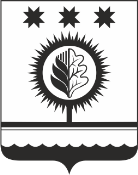 Об утверждении перечня главных администраторов доходов бюджета Шумерлинского муниципального округа Чувашской Республики В соответствии с абзацем четвертым пункта 3.2 статьи 160.1 Бюджетного кодекса Российской Федерацииадминистрация Шумерлинского муниципального округа п о с т а н о в л я е т:1. Утвердить прилагаемый перечень главных администраторов доходов бюджета Шумерлинского муниципального округа Чувашской Республики.2. Настоящее постановление вступает в силу после его официального опубликования в издании «Вестник Шумерлинского района» и применяется к правоотношениям, возникающим при составлении и исполнении бюджета Шумерлинского муниципального округа Чувашской Республики, начиная с бюджета на 2022 год и на плановый период 2023 и 2024 годов.Глава Шумерлинского муниципального округаЧувашской Республики                                                                                            Л.Г. Рафинов   Приложениек постановлению администрации Шумерлинского муниципального округа от   27.04.2022 № 292 ПЕРЕЧЕНЬ ГЛАВНЫХ АДМИНИСТРАТОРОВ ДОХОДОВ БЮДЖЕТА ШУМЕРЛИНСКОГО МУНИЦИПАЛЬНОГО ОКРУГА ЧУВАШСКОЙ РЕСПУБЛИКИ ЧĂВАШ  РЕСПУБЛИКИЧУВАШСКАЯ РЕСПУБЛИКА ÇĚМĚРЛЕ МУНИЦИПАЛЛĂОКРУГĔН АДМИНИСТРАЦИЙĚЙЫШĂНУ27.04.2022  292 № Çěмěрле хулиАДМИНИСТРАЦИЯШУМЕРЛИНСКОГО МУНИЦИПАЛЬНОГО ОКРУГА ПОСТАНОВЛЕНИЕ27.04.2022 № 292   г. ШумерляКод бюджетной классификации Российской Федерации Код бюджетной классификации Российской Федерации Наименование главного администратора доходов бюджета  Шумерлинского муниципального округа Чувашской Республики/наименование кода вида (подвида) доходов бюджета Шумерлинского муниципального округа Чувашской Республики Наименование главного администратора доходов бюджета  Шумерлинского муниципального округа Чувашской Республики/наименование кода вида (подвида) доходов бюджета Шумерлинского муниципального округа Чувашской Республики главного администратора доходов доходов бюджетаШумерлинского муниципального округа Чувашской РеспубликиНаименование главного администратора доходов бюджета  Шумерлинского муниципального округа Чувашской Республики/наименование кода вида (подвида) доходов бюджета Шумерлинского муниципального округа Чувашской Республики Наименование главного администратора доходов бюджета  Шумерлинского муниципального округа Чувашской Республики/наименование кода вида (подвида) доходов бюджета Шумерлинского муниципального округа Чувашской Республики 1 2 3 3 048Волжско-Камское межрегиональное управление Федеральной службы         по надзору в сфере природопользованияВолжско-Камское межрегиональное управление Федеральной службы         по надзору в сфере природопользованияВолжско-Камское межрегиональное управление Федеральной службы         по надзору в сфере природопользования0481 12 01010 01 0000 120Плата за выбросы загрязняющих веществ в атмосферный воздух стационарными объектамиПлата за выбросы загрязняющих веществ в атмосферный воздух стационарными объектами0481 12 01041 01 0000 120Плата за размещение отходов производстваПлата за размещение отходов производства100Управление Федерального казначейства по Чувашской РеспубликеУправление Федерального казначейства по Чувашской РеспубликеУправление Федерального казначейства по Чувашской Республике1001 03 02231 01 0000 1101 03 02231 01 0000 110Доходы от уплаты акцизов на дизельное топливо, подлежащие распределению между бюджетами субъектов Российской Федерации и местными бюджетами с учетом установленных дифференцированных нормативов отчислений в местные бюджеты (по нормативам, установленным федеральным законом о федеральном бюджете в целях формирования дорожных фондов субъектов Российской Федерации)1001 03 02241 01 0000 1101 03 02241 01 0000 110Доходы от уплаты акцизов на моторные масла для дизельных и (или) карбюраторных (инжекторных) двигателей, подлежащие распределению между бюджетами субъектов Российской Федерации и местными бюджетами с учетом установленных дифференцированных нормативов отчислений в местные бюджеты (по нормативам, установленным федеральным законом о федеральном бюджете в целях формирования дорожных фондов субъектов Российской Федерации)1001 03 02251 01 0000 1101 03 02251 01 0000 110Доходы от уплаты акцизов на автомобильный бензин, подлежащие распределению между бюджетами субъектов Российской Федерации и местными бюджетами с учетом установленных дифференцированных нормативов отчислений в местные бюджеты (по нормативам, установленным федеральным законом о федеральном бюджете в целях формирования дорожных фондов субъектов Российской Федерации)1001 03 02261 01 0000 1101 03 02261 01 0000 110Доходы от уплаты акцизов на прямогонный бензин, подлежащие распределению между бюджетами субъектов Российской Федерации и местными бюджетами с учетом установленных дифференцированных нормативов отчислений в местные бюджеты (по нормативам, установленным федеральным законом о федеральном бюджете в целях формирования дорожных фондов субъектов Российской Федерации)182Управление Федеральной налоговой службы по Чувашской РеспубликеУправление Федеральной налоговой службы по Чувашской РеспубликеУправление Федеральной налоговой службы по Чувашской Республике1821 01 02010 01 0000 1101 01 02010 01 0000 110Налог на доходы физических лиц с доходов, источником которых является налоговый агент, за исключением доходов, в отношении которых исчисление и уплата налога осуществляются в соответствии со статьями 227, 227.1 и 228 Налогового кодекса Российской Федерации1821 01 02020 01 0000 1101 01 02020 01 0000 110Налог на доходы физических лиц с доходов, полученных от осуществления деятельности физическими лицами, зарегистрированными в качестве индивидуальных предпринимателей, нотариусов, занимающихся частной практикой, адвокатов, учредивших адвокатские кабинеты, и других лиц, занимающихся частной практикой в соответствии со статьей 227 Налогового кодекса Российской Федерации1821 01 02030 01 0000 1101 01 02030 01 0000 110Налог на доходы физических лиц с доходов, полученных физическими лицами в соответствии со статьей 228 Налогового кодекса Российской Федерации1821 01 02040 01 0000 1101 01 02040 01 0000 110Налог на доходы физических лиц в виде фиксированных авансовых платежей с доходов, полученных физическими лицами, являющимися иностранными гражданами, осуществляющими трудовую деятельность по найму на основании патента в соответствии со статьей 227.1 Налогового кодекса Российской Федерации 1821 01 02080 01 0000 1101 01 02080 01 0000 110Налог на доходы физических лиц в части суммы налога, превышающей 650 000 рублей, относящейся к части налоговой базы, превышающей 5 000 000 рублей (за исключением налога на доходы физических лиц с сумм прибыли контролируемой иностранной компании, в том числе фиксированной прибыли контролируемой иностранной компании)1821 05 01011 01 0000 1101 05 01011 01 0000 110Налог, взимаемый с налогоплательщиков, выбравших в качестве объекта налогообложения доходы1821 05 01021 01 0000 1101 05 01021 01 0000 110Налог, взимаемый с налогоплательщиков, выбравших в качестве объекта налогообложения доходы, уменьшенные на величину расходов (в том числе минимальный налог, зачисляемый в бюджеты субъектов Российской Федерации)1821 05 02010 02 0000 1101 05 02010 02 0000 110Единый налог на вмененный доход для отдельных видов деятельности1821 05 03010 01 0000 1101 05 03010 01 0000 110Единый сельскохозяйственный налог1821 05 04060 02 0000 1101 05 04060 02 0000 110Налог, взимаемый в связи с применением патентной системы налогообложения, зачисляемый в бюджеты муниципальных округов1821 06 01020 14 0000 1101 06 01020 14 0000 110Налог на имущество физических лиц, взимаемый по ставкам, применяемым к объектам налогообложения, расположенным в границах муниципальных округов1821 06 04011 02 0000 1101 06 04011 02 0000 110Транспортный налог с организаций1821 06 04012 02 0000 1101 06 04012 02 0000 110Транспортный налог с физических лиц1821 06 06032 14 0000 1101 06 06032 14 0000 110Земельный налог с организаций, обладающих земельным участком, расположенным в границах муниципальных округов1821 06 06042 14 0000 1101 06 06042 14 0000 110Земельный налог с физических лиц, обладающих земельным участком, расположенным в границах муниципальных округов1821 07 01020 01 0000 1101 07 01020 01 0000 110Налог на добычу общераспространенных полезных ископаемых1821 08 03010 01 1000 1101 08 03010 01 1000 110Государственная пошлина по делам, рассматриваемым в судах общей юрисдикции, мировыми судьями (за исключением Верховного Суда Российской Федерации)321Управление Федеральной службы государственной регистрации, кадастра и картографии по Чувашской РеспубликеУправление Федеральной службы государственной регистрации, кадастра и картографии по Чувашской РеспубликеУправление Федеральной службы государственной регистрации, кадастра и картографии по Чувашской Республике3211 08 07020 01 0000 1101 08 07020 01 0000 110Государственная пошлина за государственную регистрацию прав, ограничений (обременений) прав на недвижимое имущество и сделок с ним818Государственная служба Чувашской Республики по делам юстицииГосударственная служба Чувашской Республики по делам юстицииГосударственная служба Чувашской Республики по делам юстиции8181 16 01051 01 0000 1401 16 01051 01 0000 140Административные штрафы, установленные главой 5 Кодекса Российской Федерации об административных правонарушениях, за административные правонарушения, посягающие на права граждан, налагаемые судьями федеральных судов, должностными лицами федеральных государственных органов, учреждений, Центрального банка Российской Федерации8181 16 01053 01 0000 1401 16 01053 01 0000 140Административные штрафы, установленные главой 5 Кодекса Российской Федерации об административных правонарушениях, за административные правонарушения, посягающие на права граждан, налагаемые мировыми судьями, комиссиями по делам несовершеннолетних и защите их прав 8181 16 01063 01 0000 1401 16 01063 01 0000 140Административные штрафы, установленные главой 6 Кодекса Российской Федерации об административных правонарушениях, за административные правонарушения, посягающие на здоровье, санитарно-эпидемиологическое благополучие населения и общественную нравственность, налагаемые мировыми судьями, комиссиями по делам несовершеннолетних и защите их прав 8181 16 01073 01 0000 1401 16 01073 01 0000 140Административные штрафы, установленные главой 7 Кодекса Российской Федерации об административных правонарушениях, за административные правонарушения в области охраны собственности, налагаемые мировыми судьями, комиссиями по делам несовершеннолетних и защите их прав 8181 16 01083 01 0000 1401 16 01083 01 0000 140Административные штрафы, установленные главой 8 Кодекса Российской Федерации об административных правонарушениях, за административные правонарушения в области охраны окружающей среды и природопользования, налагаемые мировыми судьями, комиссиями по делам несовершеннолетних и защите их прав 8181 16 01133 01 0000 1401 16 01133 01 0000 140Административные штрафы, установленные главой 13 Кодекса Российской Федерации об административных правонарушениях, за административные правонарушения в области связи и информации, налагаемые мировыми судьями, комиссиями по делам несовершеннолетних и защите их прав 8181 16 01153 01 0000 1401 16 01153 01 0000 140Административные штрафы, установленные главой 15 Кодекса Российской Федерации об административных правонарушениях, за административные правонарушения в области финансов, налогов и сборов, страхования, рынка ценных бумаг (за исключением штрафов, указанных в пункте 6 статьи 46 Бюджетного кодекса Российской Федерации), налагаемые мировыми судьями, комиссиями по делам несовершеннолетних и защите их прав 8181 16 01173 01 0000 1401 16 01173 01 0000 140Административные штрафы, установленные главой 17 Кодекса Российской Федерации об административных правонарушениях, за административные правонарушения, посягающие на институты государственной власти, налагаемые мировыми судьями, комиссиями по делам несовершеннолетних и защите их прав 8181 16 01193 01 0000 1401 16 01193 01 0000 140Административные штрафы, установленные главой 19 Кодекса Российской Федерации об административных правонарушениях, за административные правонарушения против порядка управления, налагаемые мировыми судьями, комиссиями по делам несовершеннолетних и защите их прав8181 16 01203 01 0000 1401 16 01203 01 0000 140Административные штрафы, установленные главой 20 Кодекса Российской Федерации об административных правонарушениях, за административные правонарушения, посягающие на общественный порядок и общественную безопасность, налагаемые мировыми судьями, комиссиями по делам несовершеннолетних и защите их прав874Министерство образования и молодежной политики Чувашской РеспубликиМинистерство образования и молодежной политики Чувашской РеспубликиМинистерство образования и молодежной политики Чувашской Республики8741 16 01053 01 0000 1401 16 01053 01 0000 140Административные штрафы, установленные главой 5 Кодекса Российской Федерации об административных правонарушениях, за административные правонарушения, посягающие на права граждан, налагаемые мировыми судьями, комиссиями по делам несовершеннолетних и защите их прав 8741 16 01063 01 0000 1401 16 01063 01 0000 140Административные штрафы, установленные главой 6 Кодекса Российской Федерации об административных правонарушениях, за административные правонарушения, посягающие на здоровье, санитарно-эпидемиологическое благополучие населения и общественную нравственность, налагаемые мировыми судьями, комиссиями по делам несовершеннолетних и защите их прав 8741 16 01073 01 0000 1401 16 01073 01 0000 140Административные штрафы, установленные главой 7 Кодекса Российской Федерации об административных правонарушениях, за административные правонарушения в области охраны собственности, налагаемые мировыми судьями, комиссиями по делам несовершеннолетних и защите их прав 8741 16 01203 01 0000 1401 16 01203 01 0000 140Административные штрафы, установленные главой 20 Кодекса Российской Федерации об административных правонарушениях, за административные правонарушения, посягающие на общественный порядок и общественную безопасность, налагаемые мировыми судьями, комиссиями по делам несовершеннолетних и защите их прав903Администрация Шумерлинского муниципального округа Чувашской РеспубликиАдминистрация Шумерлинского муниципального округа Чувашской РеспубликиАдминистрация Шумерлинского муниципального округа Чувашской Республики9031 08 07150 01 1000 1101 08 07150 01 1000 110Государственная пошлина за выдачу разрешения на установку рекламной конструкции9031 08 07179 01 1000 1101 08 07179 01 1000 110Государственная пошлина за выдачу органом местного самоуправления муниципального округа специального разрешения на движение по автомобильным дорогам транспортных средств, осуществляющих перевозки опасных, тяжеловесных и (или) крупногабаритных грузов, зачисляемая в бюджеты муниципальных округов9031 11 01040 14 0000 1201 11 01040 14 0000 120Доходы в виде прибыли, приходящейся на доли в уставных (складочных) капиталах хозяйственных товариществ и обществ, или дивидендов по акциям, принадлежащим муниципальным округам9031 11 05012 14 0000 1201 11 05012 14 0000 120Доходы, получаемые в виде арендной платы за земельные участки, государственная собственность на которые не разграничена и которые расположены в границах муниципальных округов, а также средства от продажи права на заключение договоров аренды указанных земельных участков9031 11 05024 14 0000 1201 11 05024 14 0000 120Доходы, получаемые в виде арендной платы, а также средства от продажи права на заключение договоров аренды за земли, находящиеся в собственности муниципальных округов (за исключением земельных участков муниципальных бюджетных и автономных учреждений)9031 11 05034 14 0000 1201 11 05034 14 0000 120Доходы от сдачи в аренду имущества, находящегося в оперативном управлении органов управления муниципальных округов и созданных ими учреждений (за исключением имущества муниципальных бюджетных и автономных учреждений)9031 11 07014 14 0000 1201 11 07014 14 0000 120Доходы от перечисления части прибыли, остающейся после уплаты налогов и иных обязательных платежей муниципальных унитарных предприятий, созданных муниципальными округами9031 11 09044 14 0000 1201 11 09044 14 0000 120Прочие поступления от использования имущества, находящегося в собственности муниципальных округов (за исключением имущества муниципальных бюджетных и автономных учреждений, а также имущества муниципальных унитарных предприятий, в том числе казенных)9031 13 01994 14 0000 1301 13 01994 14 0000 130Прочие доходы от оказания платных услуг (работ) получателями средств бюджетов муниципальных округов9031 13 02064 14 0000 1301 13 02064 14 0000 130Доходы, поступающие в порядке возмещения расходов, понесенных в связи с эксплуатацией имущества муниципальных округов9031 13 02994 14 0000 1301 13 02994 14 0000 130Прочие доходы от компенсации затрат бюджетов муниципальных округов9031 14 02042 14 0000 4101 14 02042 14 0000 410Доходы от реализации имущества, находящегося в оперативном управлении учреждений, находящихся в ведении органов управления муниципальных округов (за исключением имущества муниципальных бюджетных и автономных учреждений), в части реализации основных средств по указанному имуществу9031 14 02042 14 0000 4401 14 02042 14 0000 440Доходы от реализации имущества, находящегося в оперативном управлении учреждений, находящихся в ведении органов управления муниципальных округов (за исключением имущества муниципальных бюджетных и автономных учреждений), в части реализации материальных запасов по указанному имуществу9031 14 02043 14 0000 4101 14 02043 14 0000 410Доходы от реализации иного имущества, находящегося в собственности муниципальных округов (за исключением имущества муниципальных бюджетных и автономных учреждений, а также имущества муниципальных унитарных предприятий, в том числе казенных), в части реализации основных средств по указанному имуществу9031 14 02043 14 0000 4401 14 02043 14 0000 440Доходы от реализации иного имущества, находящегося в собственности муниципальных округов (за исключением имущества муниципальных бюджетных и автономных учреждений, а также имущества муниципальных унитарных предприятий, в том числе казенных), в части реализации материальных запасов по указанному имуществу9031 14 06012 14 0000 4301 14 06012 14 0000 430Доходы от продажи земельных участков, государственная собственность на которые не разграничена и которые расположены в границах муниципальных округов9031 14 06024 14 0000 4301 14 06024 14 0000 430Доходы от продажи земельных участков, находящихся в собственности муниципальных округов (за исключением земельных участков муниципальных бюджетных и автономных учреждений)9031 16 07010 14 0000 1401 16 07010 14 0000 140Штрафы, неустойки, пени, уплаченные в случае просрочки исполнения поставщиком (подрядчиком, исполнителем) обязательств, предусмотренных муниципальным контрактом, заключенным муниципальным органом, казенным учреждением муниципального округа9031 16 07090 14 0000 1401 16 07090 14 0000 140Иные штрафы, неустойки, пени, уплаченные в соответствии с законом или договором в случае неисполнения или ненадлежащего исполнения обязательств перед муниципальным органом, (муниципальным казенным учреждением) муниципального округа9031 17 01040 14 0000 1801 17 01040 14 0000 180Невыясненные поступления, зачисляемые в бюджеты муниципальных округов9031 17 05040 14 0000 1801 17 05040 14 0000 180Прочие неналоговые доходы бюджетов муниципальных округов9032 02 25028 14 0000 1502 02 25028 14 0000 150Субсидии бюджетам муниципальных округов на поддержку региональных проектов в сфере информационных технологий9032 02 25169 14 0000 1502 02 25169 14 0000 150Субсидии бюджетам муниципальных округов на создание и обеспечение функционирования центров образования естественно-научной и технологической направленностей в общеобразовательных организациях, расположенных в сельской местности и малых городах9032 02 25497 14 0000 1502 02 25497 14 0000 150Субсидии бюджетам муниципальных округов на реализацию мероприятий по обеспечению жильем молодых семей9032 02 25519 14 0000 1502 02 25519 14 0000 150Субсидии бюджетам муниципальных округов на поддержку отрасли культуры9032 02 25576 14 0000 1502 02 25576 14 0000 150Субсидии бюджетам муниципальных округов на обеспечение комплексного развития сельских территорий9032 02 27112 14 0000 1502 02 27112 14 0000 150Субсидии бюджетам муниципальных округов на софинансирование капитальных вложений в объекты муниципальной собственности9032 02 29999 14 0000 1502 02 29999 14 0000 150Прочие субсидии бюджетам муниципальных округов9032 02 30024 14 0000 1502 02 30024 14 0000 150Субвенции бюджетам муниципальных округов на выполнение передаваемых полномочий субъектов Российской Федерации9032 02 35082 14 0000 1502 02 35082 14 0000 150Субвенции бюджетам муниципальных округов на предоставление жилых помещений детям-сиротам и детям, оставшимся без попечения родителей, лицам из их числа по договорам найма специализированных жилых помещений9032 02 35120 14 0000 1502 02 35120 14 0000 150Субвенции бюджетам муниципальных округов на осуществление полномочий по составлению (изменению) списков кандидатов в присяжные заседатели федеральных судов общей юрисдикции в Российской Федерации9032 02 35250 14 0000 1502 02 35250 14 0000 150Субвенции бюджетам муниципальных округов на оплату жилищно-коммунальных услуг отдельным категориям граждан9032 02 39999 14 0000 1502 02 39999 14 0000 150Прочие субвенции бюджетам муниципальных округов9032 02 45454 14 0000 1502 02 45454 14 0000 150Межбюджетные трансферты, передаваемые бюджетам муниципальных округов на создание модельных муниципальных библиотек9032 02 49999 14 0000 1502 02 49999 14 0000 150Прочие межбюджетные трансферты, передаваемые бюджетам муниципальных округов9032 07 04020 14 0000 1502 07 04020 14 0000 150Поступления от денежных пожертвований, предоставляемых физическими лицами получателям средств бюджетов муниципальных округов9032 07 04050 14 0000 1502 07 04050 14 0000 150Прочие безвозмездные поступления в бюджеты муниципальных округов9032 19 60010 14 0000 1502 19 60010 14 0000 150Возврат прочих остатков субсидий, субвенций и иных межбюджетных трансфертов, имеющих целевое назначение, прошлых лет из бюджетов муниципальных округов974Отдел образования, спорта и молодежной политики администрации         Шумерлинского муниципального округа Чувашской РеспубликиОтдел образования, спорта и молодежной политики администрации         Шумерлинского муниципального округа Чувашской РеспубликиОтдел образования, спорта и молодежной политики администрации         Шумерлинского муниципального округа Чувашской Республики9741 13 02994 14 0000 1301 13 02994 14 0000 130Прочие доходы от компенсации затрат бюджетов муниципальных округов9741 16 07010 14 0000 1401 16 07010 14 0000 140Штрафы, неустойки, пени, уплаченные в случае просрочки исполнения поставщиком (подрядчиком, исполнителем) обязательств, предусмотренных муниципальным контрактом, заключенным муниципальным органом, казенным учреждением муниципального округа9741 17 01040 14 0000 1801 17 01040 14 0000 180Невыясненные поступления, зачисляемые в бюджеты муниципальных округов9742 02 25097 14 0000 1502 02 25097 14 0000 150Субсидии бюджетам муниципальных округов на создание в общеобразовательных организациях, расположенных в сельской местности и малых городах, условий для занятий физической культурой и спортом9742 02 25169 14 0000 1502 02 25169 14 0000 150Субсидии бюджетам муниципальных округов на создание и обеспечение функционирования центров образования естественно-научной и технологической направленностей в общеобразовательных организациях, расположенных в сельской местности и малых городах9742 02 25304 14 0000 1502 02 25304 14 0000 150Субсидии бюджетам муниципальных округов на организацию бесплатного горячего питания обучающихся, получающих начальное общее образование в государственных и муниципальных образовательных организациях9742 02 27112 14 0000 1502 02 27112 14 0000 150Субсидии бюджетам муниципальных округов на софинансирование капитальных вложений в объекты муниципальной собственности9742 02 29999 14 0000 1502 02 29999 14 0000 150Прочие субсидии бюджетам муниципальных округов9742 02 30024 14 0000 1502 02 30024 14 0000 150Субвенции бюджетам муниципальных округов на выполнение передаваемых полномочий субъектов Российской Федерации9742 02 30029 14 0000 1502 02 30029 14 0000 150Субвенции бюджетам муниципальных округов на компенсацию части платы, взимаемой с родителей (законных представителей) за присмотр и уход за детьми, посещающими образовательные организации, реализующие образовательные программы дошкольного образования9742 02 35250 14 0000 1502 02 35250 14 0000 150Субвенции бюджетам муниципальных округов на оплату жилищно-коммунальных услуг отдельным категориям граждан9742 02 39999 14 0000 1502 02 39999 14 0000 150Прочие субвенции бюджетам муниципальных округов9742 02 45303 14 0000 1502 02 45303 14 0000 150Межбюджетные трансферты, передаваемые бюджетам муниципальных округов на ежемесячное денежное вознаграждение за классное руководство педагогическим работникам государственных и муниципальных общеобразовательных организаций9742 02 49999 14 0000 1502 02 49999 14 0000 150Прочие межбюджетные трансферты, передаваемые бюджетам муниципальных округов9742 18 04010 14 0000 1502 18 04010 14 0000 150Доходы бюджетов муниципальных округов от возврата бюджетными учреждениями остатков субсидий прошлых лет9742 19 25304 14 0000 1502 19 25304 14 0000 150Возврат остатков субсидий на организацию бесплатного горячего питания обучающихся, получающих начальное общее образование в государственных и муниципальных образовательных организациях, из бюджетов муниципальных округов9742 19 45303 14 0000 1502 19 45303 14 0000 150Возврат остатков иных межбюджетных трансфертов на ежемесячное денежное вознаграждение за классное руководство педагогическим работникам государственных и муниципальных общеобразовательных организаций из бюджетов муниципальных округов9742 19 60010 14 0000 1502 19 60010 14 0000 150Возврат прочих остатков субсидий, субвенций и иных межбюджетных трансфертов, имеющих целевое назначение, прошлых лет из бюджетов муниципальных округов992Финансовый отдел администрации Шумерлинского муниципального                    округа Чувашской Республики Финансовый отдел администрации Шумерлинского муниципального                    округа Чувашской Республики Финансовый отдел администрации Шумерлинского муниципального                    округа Чувашской Республики 9921 13 02994 14 0000 1301 13 02994 14 0000 130Прочие доходы от компенсации затрат бюджетов муниципальных округов9921 17 01040 14 0000 1801 17 01040 14 0000 180Невыясненные поступления, зачисляемые в бюджеты муниципальных округов9921 17 05040 14 0000 1801 17 05040 14 0000 180Прочие неналоговые доходы бюджетов муниципальных округов9922 02 15001 14 0000 1502 02 15001 14 0000 150Дотации бюджетам муниципальных округов на выравнивание бюджетной обеспеченности из бюджета субъекта Российской Федерации9922 02 15002 14 0000 1502 02 15002 14 0000 150Дотации бюджетам муниципальных округов на поддержку мер по обеспечению сбалансированности бюджетов9922 02 19999 14 0000 1502 02 19999 14 0000 150Прочие дотации бюджетам муниципальных округов9922 02 29999 14 0000 1502 02 29999 14 0000 150Прочие субсидии бюджетам муниципальных округов9922 02 30024 14 0000 1502 02 30024 14 0000 150Субвенции бюджетам муниципальных округов на выполнение передаваемых полномочий субъектов Российской Федерации9922 02 39999 14 0000 1502 02 39999 14 0000 150Прочие субвенции бюджетам муниципальных округов9922 02 49999 14 0000 1502 02 49999 14 0000 150Прочие межбюджетные трансферты, передаваемые бюджетам муниципальных округов9922 08 04000 14 0000 1502 08 04000 14 0000 150Перечисления из бюджетов муниципальных округов (в бюджеты муниципальных округов) для осуществления возврата (зачета) излишне уплаченных или излишне взысканных сумм налогов, сборов и иных платежей, а также сумм процентов за несвоевременное осуществление такого возврата и процентов, начисленных на излишне взысканные суммы9922 19 60010 14 0000 1502 19 60010 14 0000 150Возврат прочих остатков субсидий, субвенций и иных межбюджетных трансфертов, имеющих целевое назначение, прошлых лет из бюджетов муниципальных округов994Управление по благоустройству и развитию территорий администрации Шумерлинского муниципального округа Чувашской РеспубликиУправление по благоустройству и развитию территорий администрации Шумерлинского муниципального округа Чувашской РеспубликиУправление по благоустройству и развитию территорий администрации Шумерлинского муниципального округа Чувашской Республики9941 08 04020 01 1000 1101 08 04020 01 1000 110Государственная пошлина за совершение нотариальных действий должностными лицами органов местного самоуправления, уполномоченными в соответствии с законодательными актами Российской Федерации на совершение нотариальных действий9941 08 07175 01 1000 1101 08 07175 01 1000 110Государственная пошлина за выдачу органом местного самоуправления поселения специального разрешения на движение по автомобильным дорогам транспортных средств, осуществляющих перевозки опасных, тяжеловесных и (или) крупногабаритных грузов, зачисляемая в бюджеты поселений9941 11 09044 14 0000 1201 11 09044 14 0000 120Прочие поступления от использования имущества, находящегося в собственности муниципальных округов (за исключением имущества муниципальных бюджетных и автономных учреждений, а также имущества муниципальных унитарных предприятий, в том числе казенных)9941 13 01994 14 0000 1301 13 01994 14 0000 130Прочие доходы от оказания платных услуг (работ) получателями средств бюджетов муниципальных округов9941 13 02994 14 0000 1301 13 02994 14 0000 130Прочие доходы от компенсации затрат бюджетов муниципальных округов9941 16 07010 14 0000 1401 16 07010 14 0000 140Штрафы, неустойки, пени, уплаченные в случае просрочки исполнения поставщиком (подрядчиком, исполнителем) обязательств, предусмотренных муниципальным контрактом, заключенным муниципальным органом, казенным учреждением муниципального округа9941 16 07090 14 0000 1401 16 07090 14 0000 140Иные штрафы, неустойки, пени, уплаченные в соответствии с законом или договором в случае неисполнения или ненадлежащего исполнения обязательств перед муниципальным органом, (муниципальным казенным учреждением) муниципального округа9941 16 10062 14 0000 1401 16 10062 14 0000 140Платежи в целях возмещения убытков, причиненных уклонением от заключения с муниципальным органом муниципального округа (муниципальным казенным учреждением) муниципального контракта, финансируемого за счет средств муниципального дорожного фонда, а также иные денежные средства, подлежащие зачислению в бюджет муниципального округа за нарушение законодательства Российской Федерации о контрактной системе в сфере закупок товаров, работ, услуг для обеспечения государственных и муниципальных нужд9941 17 01040 14 0000 1801 17 01040 14 0000 180Невыясненные поступления, зачисляемые в бюджеты муниципальных округов9941 17 15020 14 0000 1501 17 15020 14 0000 150Инициативные платежи, зачисляемые в бюджеты муниципальных округов9942 02 20216 14 0000 1502 02 20216 14 0000 150Субсидии бюджетам муниципальных округов на осуществление дорожной деятельности в отношении автомобильных дорог общего пользования, а также капитального ремонта и ремонта дворовых территорий многоквартирных домов, проездов к дворовым территориям многоквартирных домов населенных пунктов9942 02 25299 14 0000 1502 02 25299 14 0000 150Субсидии бюджетам муниципальных округов на софинансирование расходных обязательств субъектов Российской Федерации, связанных с реализацией федеральной целевой программы "Увековечение памяти погибших при защите Отечества на 2019 - 2024 годы"9942 02 25467 14 0000 1502 02 25467 14 0000 150Субсидии бюджетам муниципальных округов на обеспечение развития и укрепления материально-технической базы домов культуры в населенных пунктах с числом жителей до 50 тысяч человек9942 02 25519 14 0000 1502 02 25519 14 0000 150Субсидии бюджетам муниципальных округов на поддержку отрасли культуры9942 02 25576 14 0000 1502 02 25576 14 0000 150Субсидии бюджетам муниципальных округов на обеспечение комплексного развития сельских территорий9942 02 25599 14 0000 1502 02 25599 14 0000 150Субсидии бюджетам муниципальных округов на подготовку проектов межевания земельных участков и на проведение кадастровых работ9942 02 29999 14 0000 1502 02 29999 14 0000 150Прочие субсидии бюджетам муниципальных округов9942 02 30024 14 0000 1502 02 30024 14 0000 150Субвенции бюджетам муниципальных округов на выполнение передаваемых полномочий субъектов Российской Федерации9942 02 35118 14 0000 1502 02 35118 14 0000 150Субвенции бюджетам муниципальных округов на осуществление первичного воинского учета органами местного самоуправления поселений, муниципальных и городских округов9942 02 39999 14 0000 1502 02 39999 14 0000 150Прочие субвенции бюджетам муниципальных округов9942 02 49999 14 0000 1502 02 49999 14 0000 150Прочие межбюджетные трансферты, передаваемые бюджетам муниципальных округов9942 07 04020 14 0000 1502 07 04020 14 0000 150Поступления от денежных пожертвований, предоставляемых физическими лицами получателям средств бюджетов муниципальных округов9942 07 04050 14 0000 1502 07 04050 14 0000 150Прочие безвозмездные поступления в бюджеты муниципальных округов9942 19 60010 14 0000 1502 19 60010 14 0000 150Возврат прочих остатков субсидий, субвенций и иных межбюджетных трансфертов, имеющих целевое назначение, прошлых лет из бюджетов муниципальных округов